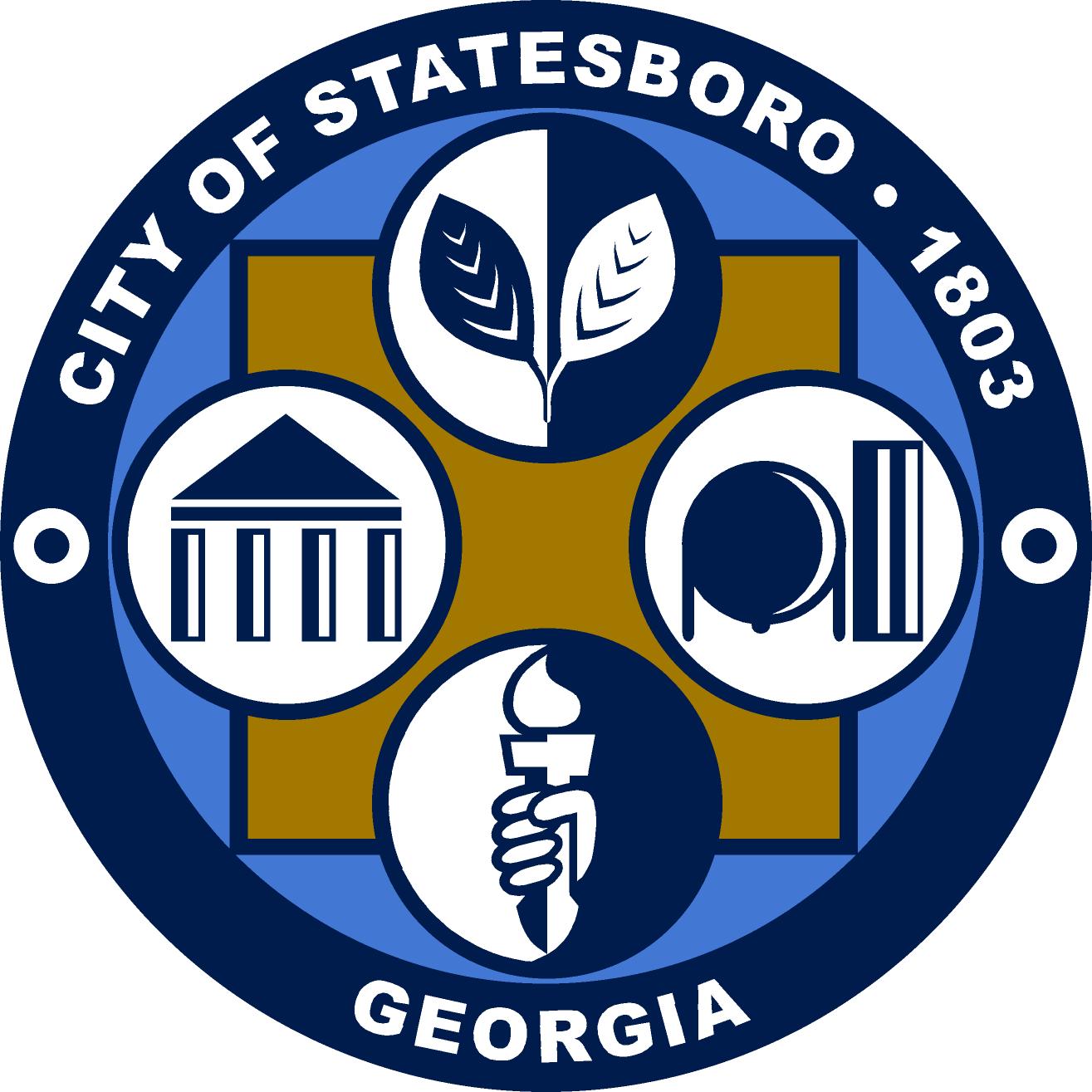 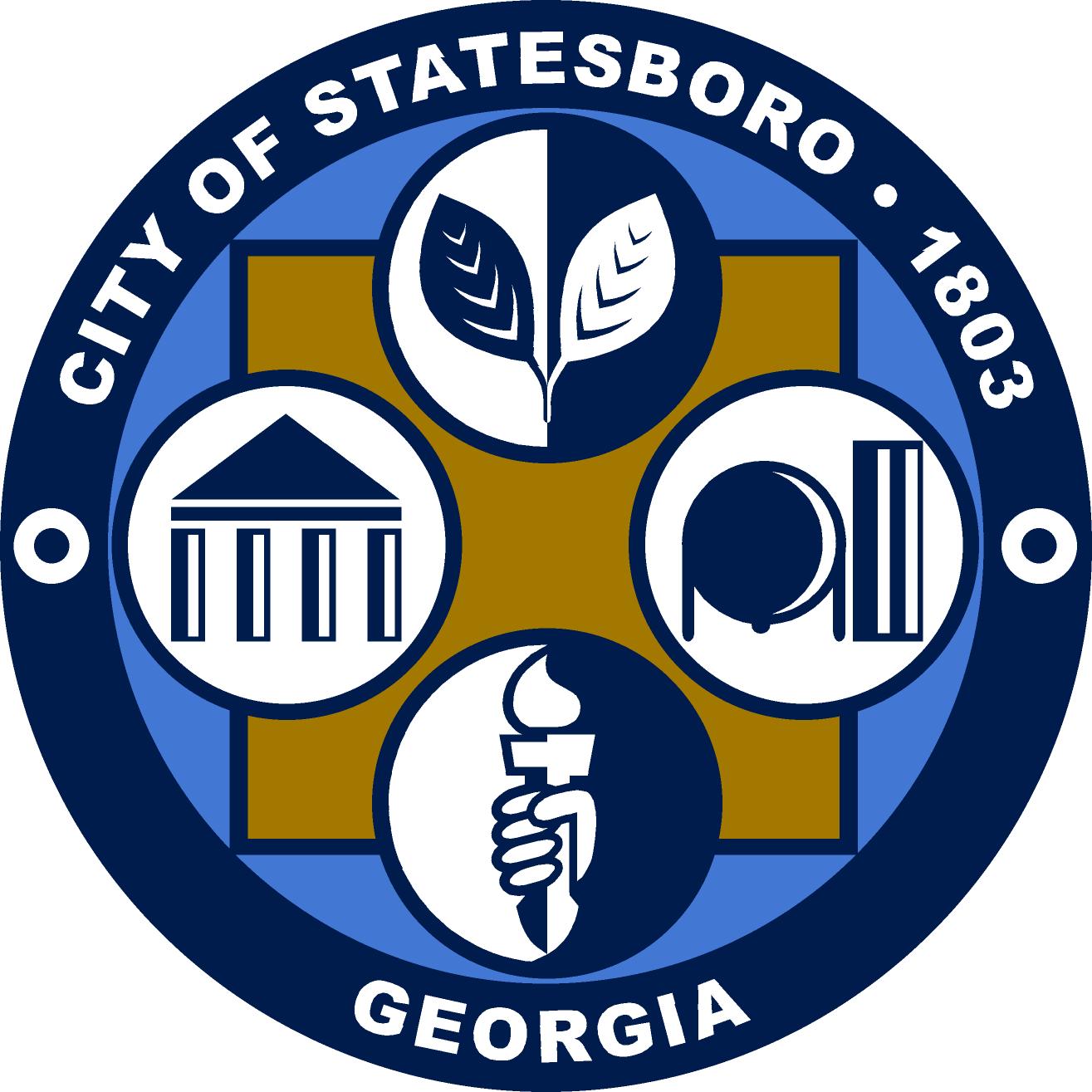 Statesboro Planning CommissionDecember 17, 20142:00 P.M.City Hall Council ChamberMeeting MinutesPresent: Planning Commission Members:  Rev. E. Charles Lee, Rick Barr, David McLendon, Jeremy Ragan, and Nick Propps.  City of Statesboro Staff:  Director of Planning and Development Mandi Cody.Absent: Planning Commission Members Holmes Ramsey and April Stafford. Call to Order Commissioner Propps called the meeting to order.  Discussion and motion to consider recommendation of approval of the 2014 Updated Comprehensive Land Use Master Plan.Director of Planning & Development Mandi Cody presented the item and took questions from members of the Planning Commission and the audience.   Commissioner McLendon made a motion to approve the 2014 update to the City of Statesboro Comprehensive Land Use Master Plan.  Commission Ragan made the second.  The motion was approved by a vote of 5 to 0.Discussion and motion to consider recommendation of approval of the 2014 Draft District No. 1 Tax Allocation Redevelopment Plan.Director of Planning & Development Mandi Cody updated the Planning Commission regarding the adoption and approval of Tax Allocation District #1 by the City Council.General discussion was held to change the time of the regularly scheduled January meeting to 3:00 pm.Adjourned at 3:10.These minutes were approved and adopted at the ___________________ meeting of the Statesboro Planning Commission._____________________________________Nick Propps, Chair____________________________________Mandi Cody, Secretary/ Director, Planning & Development 